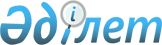 Об утверждении Правил установления пределов отклонения курса покупки от курса продажи иностранной валюты за тенге по операциям, проводимым через обменные пункты
					
			Утративший силу
			
			
		
					Постановление Правления Национального Банка Республики Казахстан от 24 августа 2009 года № 78. Зарегистрировано в Министерстве юстиции Республики Казахстан 15 сентября 2009 года № 5795. Утратило силу постановлением Правления Национального Банка Республики Казахстан от 21 июня 2021 года № 64.
      Сноска. Утратило силу постановлением Правления Национального Банка РК от 21.06.2021 № 64 (вводится в действие по истечении десяти календарных дней после дня его первого официального опубликования).
      В целях реализации Закона Республики Казахстан от 30 марта 1995 года "О Национальном Банке Республики Казахстан" Правление Национального Банка Республики Казахстан ПОСТАНОВЛЯЕТ:
      1. Утвердить прилагаемые Правила установления пределов отклонения курса покупки от курса продажи иностранной валюты за тенге по операциям, проводимым через обменные пункты.
      2. Настоящее постановление вводится в действие со дня его первого официального опубликования.
      3. Департаменту платежного баланса и валютного регулирования (Дюгай Н.Н.):
      1) совместно с Юридическим департаментом (Сизова С.И.) принять меры к государственной регистрации в Министерстве юстиции Республики Казахстан настоящего постановления;
      2) в десятидневный срок со дня государственной регистрации в Министерстве юстиции Республики Казахстан настоящего постановления довести его до сведения заинтересованных подразделений центрального аппарата, территориальных филиалов Национального Банка Республики Казахстан, Агентства Республики Казахстан по регулированию и надзору финансового рынка и финансовых организаций и Объединения юридических лиц "Ассоциация финансистов Казахстана".
      4. Департаменту организационной работы, внешних и общественных связей Национального Банка Республики Казахстан (Терентьев А.Л.) в трехдневный срок со дня получения от Департамента платежного баланса и валютного регулирования заявки на опубликование принять меры к опубликованию настоящего постановления в средствах массовой информации Республики Казахстан.
      5. Контроль за исполнением настоящего постановления возложить на заместителя Председателя Национального Банка Республики Казахстан Акишева Д.Т. Правила
установления пределов отклонения курса покупки от курса
продажи иностранной валюты за тенге по операциям, проводимым
через обменные пункты
      Настоящие Правила разработаны в соответствии с Законом Республики Казахстан от 30 марта 1995 года "О Национальном Банке Республики Казахстан" и определяют порядок установления Национальным Банком Республики Казахстан (далее - Национальный Банк) пределов отклонения курса покупки от курса продажи иностранной валюты за тенге по операциям, проводимым через обменные пункты уполномоченных банков и уполномоченных организаций (далее - обменные пункты).
      1. Отклонение курса покупки от курса продажи иностранной валюты за тенге определяется как разница между курсом покупки единицы иностранной валюты в национальной валюте и курсом продажи единицы иностранной валюты в национальной валюте, установленными для обменного пункта на основании письменного распоряжения должностного лица уполномоченного банка или уполномоченной организации.
      Для иностранных валют, биржевая котировка курса по которым устанавливается в десятках (сотнях, тысячах) единиц иностранной валюты, отклонение курса покупки от курса продажи иностранной валюты за тенге определяется как разница между курсами покупки и курсами продажи десятка (сотен, тысяч) единиц иностранной валюты в национальной валюте соответственно.
      2. Предел отклонения курса покупки от курса продажи иностранной валюты за тенге по операциям, проводимым через обменные пункты, устанавливается в виде выраженной в тенге предельно допустимой разницы между курсом продажи и курсом покупки иностранной валюты за тенге.
      Пределы отклонения курса покупки от курса продажи иностранной валюты за тенге устанавливаются по следующим видам валют:
      доллар США;
      евро;
      английский фунт стерлингов;
      российский рубль;
      китайский юань.
      3. Пределы отклонения курса покупки от курса продажи иностранной валюты за тенге по операциям, проводимым через обменные пункты, устанавливаются на срок не более двенадцати последовательных календарных месяцев.
      4. Пределы отклонения курса покупки от курса продажи иностранной валюты за тенге по операциям, проводимым через обменные пункты, устанавливаются постановлением Правления Национального Банка.
      Постановление Правления Национального Банка должно содержать:
      виды иностранных валют, по которым устанавливаются пределы отклонения курса покупки от курса продажи иностранной валюты за тенге;
      предел отклонения для каждого вида валюты;
      период действия установленных требований.
      5. Национальный Банк при выявлении нарушения установленных Национальным Банком пределов отклонения курса покупки от курса продажи иностранной валюты за тенге по операциям, проводимым через обменные пункты, применяет к уполномоченным банкам и уполномоченным организациям меры воздействия и санкции, предусмотренные законодательными актами Республики Казахстан.
					© 2012. РГП на ПХВ «Институт законодательства и правовой информации Республики Казахстан» Министерства юстиции Республики Казахстан
				
Председатель
Национального Банка
Г. МарченкоУтверждены
постановлением Правления
Национального Банка
Республики Казахстан
от 24 августа 2009 года № 78